  Dragi učenici i poštovani roditelji Općine Rugvica                                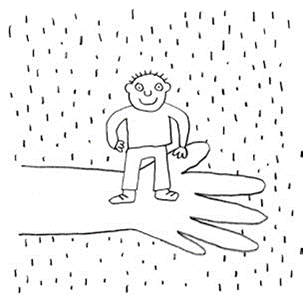   U vremenu od 07. 10. do 13. 10. 2019. obilježava se Međunarodni tjedan djeteta.  Pod pokroviteljstvom Općine Rugvica djelatnici OŠ Rugvica osmislili su tjedna događanja za učenike rugvičke škole. 09. listopada simbolično ćemo obilježiti početak Dječjeg tjedna na školskom igralištu (okupljanje svih učenika      razredne nastave s učiteljima i predstavnicima Općine  kako bi izrekli moto Dječjeg tjedna „Ljubav djeci prije svega“    te si međusobno uručili/izmijenili prethodno napisane poruke, dječje poruke). 10. listopada na satovima Hrvatskog jezika, Satovima razrednika, Prirode i društva, Likovne kulture, Tjelesnog odgoja      održavat će se prigodne aktivnosti i mnoge radionice s učenicima škole glede upoznavanja učenika s Unicefom,     Konvencijom o pravima djece, 17 globalnih ciljeva UN-a, prikazivanje dječjih vještina i spretnosti,… 11. listopada  Konvenciju o pravima djece svi učenici razredne nastave prikazat će kredom u boji  na asfaltnom prostoru kod školske zgrade. (Fotografiranje i snimanje aktivnosti učenika tijekom nastajanja slikovne Konvencije iz zraka.)                                                           12. listopada (SUBOTA) Pozivamo sve roditelje učenika naše škole da dovezu svoje đake 12. listopada na likovnu radionicu nastajanja  slikovne „RUGVIČKE“ Konvencije dječjih prava. Naime, u vremenu od 15:00 – 18:00 sati, na hodnicima škole oslikavat će se veliki crteži sa svih 40 dječjih prava   prema Konvenciji.Crteže izrađuju učenici predmetne nastave naše škole uz koordinaciju profesorice iz Likovnog odgoja.Za radionicu oslikavanja crteža potrebno je ponijeti pribor za slikanje po izboru učenika.Na subotnju radionicu dolaze nam i učenici dviju susjednih osnovnih škola iz Dugog Sela.Crtež/pravo koji će učenik u skupini oslikavati može po želji potpisati u trajniji dokumentirani spomen.Nakon oslikavanja sve crteže ćemo spojiti u jedan likovni prikaz (dužina oko 40 m) te ga s učenicima iznijeti na školsko dvorište radi dokumentiranja istog (fotografiranje).Takav dokumentirani, a možda nedovršen crtež povezat ćemo hrvatskim pleterom, obilježiti datumom nastajanja te zapečatiti „rugvičkim grbom“.(Nastala slikovna Konvencija čuvat će se u Općini Rugvica te će se ista iduće godine u Tjednu djeteta doslikati/dovršiti u nekoj od susjednih osnovnih škola.)NAPOMENA: Tijekom trajanja radionice učitelji naše škole svojim će radom pripomoći u oslikavanju Konvencije.Tijekom trajanja radionice roditelji mogu nazočiti javnoj likovnoj izložbi učenika u hodniku škole ( tema: Moje pravo).  I vaše dijete je svoje pravo slikovno prikazalo!Potražite rad svog djeteta na izložbenom panou škole!Djeco, roditelji, bake, djedovi, najbliži odrasli… Zajedničkim aktivnostima mnogo ćemo naučiti jedni o drugima, ali i o sebi samima.  I najvažnije – podsjetiti se koliko je živa, nepredvidiva, neobična, prepuna pozitivnih rješenja i kreativna – ova naša zajednica u kojoj imamo sreću živjeti.                                                                                                                                                              djelatnici OŠ Rugvica